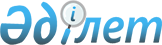 О внесении изменений в решение XIХ сессии Шетского районного маслихата от 26 декабря 2017 года № 19/152 "Об утверждении бюджетов на 2018-2020 годы сельского округа и поселков Шетского района"Решение Шетского районного маслихата Карагандинской области от 6 декабря 2018 года № 25/220. Зарегистрировано Департаментом юстиции Карагандинской области 20 декабря 2018 года № 5078
      В соответствии с Бюджетным кодексом Республики Казахстан от 4 декабря 2008 года, Законом Республики Казахстан "О местном государственном управлении и самоуправлении в Республике Казахстан" от 23 января 2001 года районный маслихат РЕШИЛ:
      1. Внести в решение XIХ сессии Шетского районного маслихата от 26 декабря 2017 года № 19/152 "Об утверждении бюджетов на 2018-2020 годы сельского округа и поселков Шетского района" (зарегистрировано в Реестре государственной регистрации нормативных правовых актов за № 4572, опубликовано в газете "Шет Шұғыласы" 26 января 2018 года № 05 (10 676), в Эталонном контрольном банке нормативных правовых актов Республики Казахстан в электронном виде 26 января 2018 года), следующие изменения:
      пункты 1, 2, 3, 4, 5 изложить в следующей редакции:
      "1. Утвердить бюджет Аксу-Аюлинского сельского округа на 2018-2020 годы согласно приложениям 1, 2, 3 соответственно, в том числе на 2018 год в следующих объемах:
      1) доходы – 344103 тысяч тенге, в том числе:
      налоговые поступлениям – 23 212 тысяч тенге;
      неналоговым поступлениям - 1666 тысяч тенге;
      поступлениям трансфертов – 319225 тысяч тенге; в том числе:
      трансферты из районного (города областного значения) бюджета – 37512 тысяч тенге;
      субвенции – 281713 тыс.тенге.
      2) затраты – 344477 тысяч тенге;
      3) чистое бюджетное кредитование – 0 тысяч тенге:
      бюджетные кредиты – 0 тысяч тенге;
      погашение бюджетных кредитов – 0 тысяч тенге;
      4) сальдо по операциям с финансовыми активами – 0 тысяч тенге:
      приобретение финансовых активов – 0 тысяч тенге;
      поступления от продажи финансовых активов государства – 0 тысяч тенге;
      5) дефицит (профицит) бюджета – минус 0 тысяч тенге;
      6) финансирование дефицита (использование профицита) бюджета – 0 тысяч тенге:
      поступление займов – 0 тысяч тенге;
      погашение займов – 0 тысяч тенге;
      используемые остатки бюджетных средств – 0 тысяч тенге".
      "2. Утвердить бюджет поселка Агадырь на 2018-2020 годы согласно приложениям 4, 5, 6 соответственно, в том числе на 2018 год в следующих объемах:
      1) доходы – 301321 тысяч тенге, в том числе:
      налоговые поступления – 49433 тысяч тенге;
      поступлениям трансфертов – 251888 тысяч тенге; в том числе:
      трансферты из районного (города областного значения) бюджета – 32271 тысяч тенге;
      субвенции – 219617 тыс.тенге.
      2) затраты – 301321 тысяч тенге;
      3) чистое бюджетное кредитование – 0 тысяч тенге:
      бюджетные кредиты – 0 тысяч тенге;
      погашение бюджетных кредитов – 0 тысяч тенге;
      4) сальдо по операциям с финансовыми активами – 0 тысяч тенге:
      приобретение финансовых активов – 0 тысяч тенге;
      поступления от продажи финансовых активов государства – 0 тысяч тенге;
      5) дефицит (профицит) бюджета – минус 0 тысяч тенге;
      6) финансирование дефицита (использование профицита) бюджета – 0 тысяч тенге:
      поступление займов – 0 тысяч тенге;
      погашение займов – 0 тысяч тенге;
      используемые остатки бюджетных средств – 0 тысяч тенге".
      "3. Утвердить бюджет поселка Сакена Сейфуллина на 2018-2020 годы согласно приложениям 7, 8, 9 соответственно, в том числе на 2018 год в следующих объемах:
      1) доходы – 104079 тысяч тенге, в том числе:
      налоговые поступления – 5 200 тысяч тенге;
      поступлениям трансфертов – 98879 тысяч тенге; в том числе:
      трансферты из районного (города областного значения) бюджета – 192 тысяч тенге;
      субвенции – 98687 тыс.тенге.
      2) затраты – 104079 тысяч тенге;
      3) чистое бюджетное кредитование – 0 тысяч тенге:
      бюджетные кредиты – 0 тысяч тенге;
      погашение бюджетных кредитов – 0 тысяч тенге;
      4) сальдо по операциям с финансовыми активами – 0 тысяч тенге:
      приобретение финансовых активов – 0 тысяч тенге;
      поступления от продажи финансовых активов государства – 0 тысяч тенге;
      5) дефицит (профицит) бюджета – минус 0 тысяч тенге;
      6) финансирование дефицита (использование профицита) бюджета – 0 тысяч тенге:
      поступление займов – 0 тысяч тенге;
      погашение займов – 0 тысяч тенге;
      используемые остатки бюджетных средств – 0 тысяч тенге".
      "4. Утвердить бюджет поселка Акжал на 2018-2020 годы согласно приложениям 10, 11, 12 соответственно, в том числе на 2018 год в следующих объемах:
      1) доходы – 108761 тысяч тенге, в том числе:
      налоговые поступлениям – 5 372 тысяч тенге;
      неналоговым поступлениям - 1228 тысяч тенге;
      поступлениям трансфертов – 102161 тысяч тенге; в том числе:
      трансферты из районного (города областного значения) бюджета – 0 тысяч тенге;
      субвенции – 103652 тыс.тенге.
      2) затраты – 108761 тысяч тенге;
      3) чистое бюджетное кредитование – 0 тысяч тенге:
      бюджетные кредиты – 0 тысяч тенге;
      погашение бюджетных кредитов – 0 тысяч тенге;
      4) сальдо по операциям с финансовыми активами – 0 тысяч тенге:
      приобретение финансовых активов – 0 тысяч тенге;
      поступления от продажи финансовых активов государства – 0 тысяч тенге;
      5) дефицит (профицит) бюджета – минус 0 тысяч тенге;
      6) финансирование дефицита (использование профицита) бюджета – 0 тысяч тенге:
      поступление займов – 0 тысяч тенге;
      погашение займов – 0 тысяч тенге;
      используемые остатки бюджетных средств – 0 тысяч тенге".
      "5. Утвердить бюджет поселка Мойынты на 2018-2020 годы согласно приложениям 13, 14, 15 соответственно, в том числе на 2018 год в следующих объемах:
      1) доходы – 29049 тысяч тенге, в том числе:
      налоговые поступления – 1 500 тысяч тенге;
      неналоговым поступлениям - 200 тысяч тенге;
      поступлениям трансфертов – 27349 тысяч тенге; в том числе:
      трансферты из районного (города областного значения) бюджета – 5065 тысяч тенге;
      субвенции – 22284 тыс.тенге.
      2) затраты – 29049 тысяч тенге;
      3) чистое бюджетное кредитование – 0 тысяч тенге:
      бюджетные кредиты – 0 тысяч тенге;
      погашение бюджетных кредитов – 0 тысяч тенге;
      4) сальдо по операциям с финансовыми активами – 0 тысяч тенге:
      приобретение финансовых активов – 0 тысяч тенге;
      поступления от продажи финансовых активов государства – 0 тысяч тенге;
      5) дефицит (профицит) бюджета – минус 0 тысяч тенге;
      6) финансирование дефицита (использование профицита) бюджета – 0 тысяч тенге:
      поступление займов – 0 тысяч тенге;
      погашение займов – 0 тысяч тенге;
      используемые остатки бюджетных средств – 0 тысяч тенге";
      приложения 1, 4, 7, 10, 13 к указанному решению изложить в новой редакции согласно приложениям 1, 2, 3, 4, 5 к настоящему решению.
      2. Настоящее решение вводится в действие с 1 января 2018 года. Бюджет Аксу-Аюлинского сельского округа на 2018 год Бюджет поселка Агадырь на 2018 год Бюджет поселка С. Сейфуллина на 2018 год Бюджет поселка Акжал на 2018 год Бюджет поселка Мойынты на 2018 год
					© 2012. РГП на ПХВ «Институт законодательства и правовой информации Республики Казахстан» Министерства юстиции Республики Казахстан
				
      Председатель сессии, секретарь районного маслихата 

Б. Тулеукулов
Приложение 1к решению XХV сессии районного маслихата от 6 декабря 2018 года №25/220Приложение 1 к решению XIX сессии районного маслихата от 26 декабря 2017 года № 19/152
Категория
Категория
Категория
Категория
Сумма (тысяч тенге)
Класс
Класс
Класс
Сумма (тысяч тенге)
Подкласс
Подкласс
Сумма (тысяч тенге)
Наименование
Сумма (тысяч тенге)
1
2
3
4
5
I. Доходы
344103
1
Налоговые поступления
23212
01
Подоходный налог
6000
2
Индивидуальный подоходный налог
6000
04
Hалоги на собственность
17212
1
Hалоги на имущество
225
3
Земельный налог
1188
4
Hалог на транспортные средства
15799
2
Неналоговые поступления
1666
06
Прочие неналоговые поступления
1666
1
Прочие неналоговые поступления
1666
4
Поступления трансфертов
319225
02
Трансферты из вышестоящих органов государственного управления
319225
3
Трансферты из районного (города областного значения) бюджета
319225
Функциональная группа
Функциональная группа
Функциональная группа
Функциональная группа
Функциональная группа
Сумма (тысяч тенге)
Функциональная подгруппа
Функциональная подгруппа
Функциональная подгруппа
Функциональная подгруппа
Сумма (тысяч тенге)
Администратор бюджетных программ
Администратор бюджетных программ
Администратор бюджетных программ
Сумма (тысяч тенге)
Программа
Программа
Сумма (тысяч тенге)
Наименование
Сумма (тысяч тенге)
1
2
3
4
5
6
ІІ.ЗАТРАТЫ
344103
01
Государственные услуги общего характера
63303
1
Представительные, исполнительные и другие органы, выполняющие общие функции государственного управления
63303
124
Аппарат акима города районного значения, села, поселка, сельского округа
63303
001
Услуги по обеспечению деятельности акима города районного значения, села, поселка, сельского округа
62128
022
Капитальные расходы государственного органа
1175
04
Образование
65637
1
Дошкольное воспитание и обучение
65637
124
Аппарат акима города районного значения, села, поселка, сельского округа
65637
004
Дошкольное воспитание и обучение и организация медицинского обслуживания в организациях дошкольного воспитания и обучения
65637
07
Жилищно-коммунальное хозяйство
184483
3
Благоустройство населенных пунктов
184483
124
Аппарат акима города районного значения, села, поселка, сельского округа
184483
008
Освещение улиц в населенных пунктах
43319
009
Обеспечение санитарии населенных пунктов
3320
011
Благоустройство и озеленение населенных пунктов
137844
12
Транспорт и коммуникации
30680
1
Автомобильный транспорт
30680
124
Аппарат акима города районного значения, села, поселка, сельского округа
30680
013
Обеспечение функционирования автомобильных дорог в городах районного значения, селах, поселках, сельских округах
30680
Категория
Категория
Категория
Категория
Сумма (тысяч тенге)
Класс
Класс
Класс
Сумма (тысяч тенге)
Подкласс
Подкласс
Сумма (тысяч тенге)
Наименование
Сумма (тысяч тенге)
1
2
3
4
5
III.Погашение бюджетных кредитов
0
Функциональная группа
Функциональная группа
Функциональная группа
Функциональная группа
Функциональная группа
Сумма (тысяч тенге)
Функциональная подгруппа
Функциональная подгруппа
Функциональная подгруппа
Функциональная подгруппа
Сумма (тысяч тенге)
Администратор бюджетных программ
Администратор бюджетных программ
Администратор бюджетных программ
Сумма (тысяч тенге)
Программа
Программа
Сумма (тысяч тенге)
Наименование
Сумма (тысяч тенге)
1
2
3
4
5
6
IV. Сальдо по операциям с финансовыми активами
0
Функциональная группа
Функциональная группа
Функциональная группа
Функциональная группа
Функциональная группа
Сумма (тысяч тенге)
Функциональная подгруппа
Функциональная подгруппа
Функциональная подгруппа
Функциональная подгруппа
Сумма (тысяч тенге)
Администратор бюджетных программ
Администратор бюджетных программ
Администратор бюджетных программ
Сумма (тысяч тенге)
Программа
Программа
Сумма (тысяч тенге)
Наименование
Сумма (тысяч тенге)
1
2
3
4 
5
6
V. Дефицит (профицит) бюджета
0
VI. Финансирование дефицита (использование профицита) бюджета
0Приложение 2к решению XХV сессии районного маслихата от 6 декабря 2018 года №25/220Приложение 4 к решению XIX сессии районного маслихата от 26 декабря 2017 года № 19/152
Категория
Категория
Категория
Категория
Сумма (тысяч тенге)
Класс
Класс
Класс
Подкласс
Подкласс
Наименование
1 
2
3
4
5
I. Доходы
301321
1
Налоговые поступления
49433
01
Подоходный налог
15260
2
Индивидуальный подоходный налог
15260
04
Hалоги на собственность
34173
1
Hалоги на имущество
450
3
Земельный налог
1298
4
Hалог на транспортные средства
32425
4
Поступления трансфертов
251888
02
Трансферты из вышестоящих органов государственного управления
251888
3
Трансферты из районного (города областного значения) бюджета
251888
Функциональная группа
Функциональная группа
Функциональная группа
Функциональная группа
Функциональная группа
Сумма (тысяч тенге)
Функциональная подгруппа
Функциональная подгруппа
Функциональная подгруппа
Функциональная подгруппа
Сумма (тысяч тенге)
Администратор бюджетных программ
Администратор бюджетных программ
Администратор бюджетных программ
Сумма (тысяч тенге)
Программа
Программа
Сумма (тысяч тенге)
Наименование
Сумма (тысяч тенге)
1
2
3
4
5
6
ІІ.ЗАТРАТЫ
301321
01
Государственные услуги общего характера
48347
1
Представительные, исполнительные и другие органы, выполняющие общие функции государственного управления
48347
124
Аппарат акима города районного значения, села, поселка, сельского округа
48347
001
Услуги по обеспечению деятельности акима города районного значения, села, поселка, сельского округа
46047
002
Капитальные расходы государственного органа
2300
04
Образование
120600
1
Дошкольное воспитание и обучение
120600
124
Аппарат акима города районного значения, села, поселка, сельского округа
120600
004
Дошкольное воспитание и обучение и организация медицинского обслуживания в организациях дошкольного воспитания и обучения
120600
06
Социальная помощь и социальное обеспечение
7219
2
Социальная помощь
7219
124
Аппарат акима города районного значения, села, поселка, сельского округа
7219
003
Оказание социальной помощи нуждающимся гражданам на дому
7219
07
Жилищно-коммунальное хозяйство
48959
3
Благоустройство населенных пунктов
48959
124
Аппарат акима города районного значения, села, поселка, сельского округа
48959
008
Освещение улиц в населенных пунктах
14781
009
Обеспечение санитарии населенных пунктов
12000
011
Благоустройство и озеленение населенных пунктов
22178
08
Культура, спорт, туризм и информационное пространство
49196
1
Деятельность в области культуры
49196
124
Аппарат акима города районного значения, села, поселка, сельского округа
49196
006
Поддержка культурно-досуговой работы на местном уровне
49196
12
Транспорт и коммуникации
27000
1
Автомобильный транспорт
27000
124
Аппарат акима города районного значения, села, поселка, сельского округа
27000
013
Обеспечение функционирования автомобильных дорог в городах районного значения, селах, поселках, сельских округах
27000
Категория
Категория
Категория
Категория
Сумма (тысяч тенге)
Класс
Класс
Класс
Сумма (тысяч тенге)
Подкласс
Наименование
1
2
3
4
5
III.Погашение бюджетных кредитов
0
Функциональная группа
Функциональная группа
Функциональная группа
Функциональная группа
Функциональная группа
Сумма (тысяч тенге)
Функциональная подгруппа
Функциональная подгруппа
Функциональная подгруппа
Функциональная подгруппа
Сумма (тысяч тенге)
Администратор бюджетных программ
Администратор бюджетных программ
Администратор бюджетных программ
Сумма (тысяч тенге)
Программа
Программа
Сумма (тысяч тенге)
Наименование
Сумма (тысяч тенге)
1
2
3
4
5
6
IV. Сальдо по операциям с финансовыми активами
0
Функциональная группа
Функциональная группа
Функциональная группа
Функциональная группа
Функциональная группа
Сумма (тысяч тенге)
Функциональная подгруппа
Функциональная подгруппа
Функциональная подгруппа
Функциональная подгруппа
Сумма (тысяч тенге)
Администратор бюджетных программ
Администратор бюджетных программ
Администратор бюджетных программ
Сумма (тысяч тенге)
Программа
Программа
Сумма (тысяч тенге)
Наименование
Сумма (тысяч тенге)
1
2
3
4
5
6
V. Дефицит (профицит) бюджета
0
VI. Финансирование дефицита (использование профицита) бюджета
0Приложение 3к решению XХV сессии районного маслихата от 6 декабря 2018 года №25/220 Приложение 7 к решению XIX сессии районного маслихата от 26 декабря 2017 года № 19/152
Категория
Категория
Категория
Категория
Сумма (тысяч тенге)
Класс
Класс
Класс
Сумма (тысяч тенге)
Подкласс
Подкласс
Сумма (тысяч тенге)
Наименование
Сумма (тысяч тенге)
1
2
3
4
5
I. Доходы
104079
1
Налоговые поступления
5200
01
Подоходный налог
200
2
Индивидуальный подоходный налог
200
04
Hалоги на собственность
5000
1
Hалоги на имущество
130
3
Земельный налог
1400
4
Hалог на транспортные средства
3470
4
Поступления трансфертов
98879
02
Трансферты из вышестоящих органов государственного управления
98879
3
Трансферты из районного (города областного значения) бюджета
98879
Функциональная группа
Функциональная группа
Функциональная группа
Функциональная группа
Функциональная группа
Сумма (тысяч тенге)
Функциональная подгруппа
Функциональная подгруппа
Функциональная подгруппа
Функциональная подгруппа
Сумма (тысяч тенге)
Администратор бюджетных программ
Администратор бюджетных программ
Администратор бюджетных программ
Сумма (тысяч тенге)
Программа
Программа
Сумма (тысяч тенге)
Наименование
Сумма (тысяч тенге)
1
2
3
4
5
6
ІІ.ЗАТРАТЫ
104079
01
Государственные услуги общего характера
31425
1
Представительные, исполнительные и другие органы, выполняющие общие функции государственного управления
31425
124
Аппарат акима города районного значения, села, поселка, сельского округа
31425
001
Услуги по обеспечению деятельности акима города районного значения, села, поселка, сельского округа
23325
022
Капитальные расходы государственного органа
8100
04
Образование
20900
1
Дошкольное воспитание и обучение
20900
124
Аппарат акима города районного значения, села, поселка, сельского округа
20900
004
Дошкольное воспитание и обучение и организация медицинского обслуживания в организациях дошкольного воспитания и обучения
20900
06
Социальная помощь и социальное обеспечение
3634
2
Социальная помощь
3634
124
Аппарат акима города районного значения, села, поселка, сельского округа
3634
003
Оказание социальной помощи нуждающимся гражданам на дому
3634
07
Жилищно-коммунальное хозяйство
2620
3
Благоустройство населенных пунктов
2620
124
Аппарат акима города районного значения, села, поселка, сельского округа
2620
008
Освещение улиц в населенных пунктах
1000
009
Обеспечение санитарии населенных пунктов
1000
011
Благоустройство и озеленение населенных пунктов
620
12
Транспорт и коммуникации
45500
1
Автомобильный транспорт
45500
124
Аппарат акима города районного значения, села, поселка, сельского округа
45500
013
Обеспечение функционирования автомобильных дорог в городах районного значения, селах, поселках, сельских округах
45500
Категория
Категория
Категория
Категория
Сумма (тысяч тенге)
Класс
Класс
Класс
Сумма (тысяч тенге)
Подкласс
Подкласс
Сумма (тысяч тенге)
Наименование
Сумма (тысяч тенге)
1
2
3
4
5
III.Погашение бюджетных кредитов
0
Функциональная группа
Функциональная группа
Функциональная группа
Функциональная группа
Функциональная группа
Сумма (тысяч тенге)
Функциональная подгруппа
Функциональная подгруппа
Функциональная подгруппа
Функциональная подгруппа
Сумма (тысяч тенге)
Администратор бюджетных программ
Администратор бюджетных программ
Администратор бюджетных программ
Сумма (тысяч тенге)
Программа
Программа
Сумма (тысяч тенге)
Наименование
Сумма (тысяч тенге)
1
2
3
4
5
6
IV. Сальдо по операциям с финансовыми активами
0
Функциональная группа
Функциональная группа
Функциональная группа
Функциональная группа
Функциональная группа
Сумма (тысяч тенге)
Функциональная подгруппа
Функциональная подгруппа
Функциональная подгруппа
Функциональная подгруппа
Сумма (тысяч тенге)
Администратор бюджетных программ
Администратор бюджетных программ
Администратор бюджетных программ
Сумма (тысяч тенге)
Программа
Программа
Сумма (тысяч тенге)
Наименование
Сумма (тысяч тенге)
1
2
3
4
5
6
V. Дефицит (профицит) бюджета
0
VI. Финансирование дефицита (использование профицита) бюджета
0Приложение 4к решению XХV сессии районного маслихата от 6 декабря 2018 года №25/220Приложение 10 к решению XIX сессии районного маслихата от 26 декабря 2017 года № 19/152
Категория
Категория
Категория
Категория
Сумма (тысяч тенге)
Класс
Класс
Класс
Сумма (тысяч тенге)
Подкласс
Подкласс
Сумма (тысяч тенге)
Наименование
Сумма (тысяч тенге)
1 
2
3
4
5
I. Доходы
108761
1
Налоговые поступления
5372
01
Подоходный налог
1026
2
Индивидуальный подоходный налог
1026
04
Hалоги на собственность
4346
1
Hалоги на имущество
92
3
Земельный налог
1094
4
Hалог на транспортные средства
3160
2
Неналоговые поступления
1228
06
Прочие неналоговые поступления
1228
1
Прочие неналоговые поступления
1228
4
Поступления трансфертов
102161
02
Трансферты из вышестоящих органов государственного управления
102161
3
Трансферты из районного (города областного значения) бюджета
102161
Функциональная группа
Функциональная группа
Функциональная группа
Функциональная группа
Функциональная группа
Сумма (тысяч тенге)
Функциональная подгруппа
Функциональная подгруппа
Функциональная подгруппа
Функциональная подгруппа
Сумма (тысяч тенге)
Администратор бюджетных программ
Администратор бюджетных программ
Администратор бюджетных программ
Сумма (тысяч тенге)
Программа
Программа
Сумма (тысяч тенге)
Наименование
Сумма (тысяч тенге)
1
2
3
4
5
6
ІІ.ЗАТРАТЫ
108761
01
Государственные услуги общего характера
24205
1
Представительные, исполнительные и другие органы, выполняющие общие функции государственного управления
24205
124
Аппарат акима города районного значения, села, поселка, сельского округа
24205
001
Услуги по обеспечению деятельности акима города районного значения, села, поселка, сельского округа
23948
002
Капитальные расходы государственного органа
257
04
Образование
39067
1
Дошкольное воспитание и обучение
39067
124
Аппарат акима города районного значения, села, поселка, сельского округа
39067
004
Дошкольное воспитание и обучение и организация медицинского обслуживания в организациях дошкольного воспитания и обучения
39067
06
Социальная помощь и социальное обеспечение
995
2
Социальная помощь
995
124
Аппарат акима города районного значения, села, поселка, сельского округа
995
003
Оказание социальной помощи нуждающимся гражданам на дому
995
07
Жилищно-коммунальное хозяйство
4551
3
Благоустройство населенных пунктов
4551
124
Аппарат акима города районного значения, села, поселка, сельского округа
4551
008
Освещение улиц в населенных пунктах
3200
009
Обеспечение санитарии населенных пунктов
300
011
Благоустройство и озеленение населенных пунктов
1051
12
Транспорт и коммуникации
39943
1
Автомобильный транспорт
39943
124
Аппарат акима города районного значения, села, поселка, сельского округа
39943
013
Обеспечение функционирования автомобильных дорог в городах районного значения, селах, поселках, сельских округах
39943
Категория
Категория
Категория
Категория
Сумма (тысяч тенге)
Класс
Класс
Класс
Подкласс
Подкласс
Наименование
1
2
3
4
5
ІІІ.Погашение бюджетных кредитов
0
Функциональная группа
Функциональная группа
Функциональная группа
Функциональная группа
Функциональная группа
Сумма (тысяч тенге)
Функциональная подгруппа
Функциональная подгруппа
Функциональная подгруппа
Функциональная подгруппа
Сумма (тысяч тенге)
Администратор бюджетных программ
Администратор бюджетных программ
Администратор бюджетных программ
Сумма (тысяч тенге)
Программа
Программа
Сумма (тысяч тенге)
Наименование
Сумма (тысяч тенге)
1
2
3
4
5
6
IV. Сальдо по операциям с финансовыми активами
0
Функциональная группа
Функциональная группа
Функциональная группа
Функциональная группа
Функциональная группа
Сумма (тысяч тенге)
Функциональная подгруппа
Функциональная подгруппа
Функциональная подгруппа
Функциональная подгруппа
Сумма (тысяч тенге)
Администратор бюджетных программ
Администратор бюджетных программ
Администратор бюджетных программ
Сумма (тысяч тенге)
Программа
Программа
Сумма (тысяч тенге)
Наименование
Сумма (тысяч тенге)
1
2
3
4
5
6
V. Дефицит (профицит) бюджета
0
VI. Финансирование дефицита (использование профицита) бюджета
0Приложение 5к решению XХV сессии районного маслихата от 6 декабря 2018 года №25/220Приложение 13 к решению XIX сессии районного маслихата от 26 декабря 2017 года № 19/152
Категория
Категория
Категория
Категория
Сумма (тысяч тенге)
Класс
Класс
Класс
Сумма (тысяч тенге)
Подкласс
Подкласс
Сумма (тысяч тенге)
Наименование
Сумма (тысяч тенге)
1 
2
3
4
5
I. Доходы
29049
1
Налоговые поступления
1500
01
Подоходный налог
200
2
Индивидуальный подоходный налог
200
04
Hалоги на собственность
1300
1
Hалоги на имущество
60
3
Земельный налог
30
4
Hалог на транспортные средства
1210
2
Неналоговые поступления
200
06
Прочие неналоговые поступления
200
1
Прочие неналоговые поступления
200
4
Поступления трансфертов
27349
02
Трансферты из вышестоящих органов государственного управления
27349
3
Трансферты из районного (города областного значения) бюджета
27349
Функциональная группа
Функциональная группа
Функциональная группа
Функциональная группа
Функциональная группа
Сумма (тысяч тенге)
Функциональная подгруппа
Функциональная подгруппа
Функциональная подгруппа
Функциональная подгруппа
Сумма (тысяч тенге)
Администратор бюджетных программ
Администратор бюджетных программ
Администратор бюджетных программ
Сумма (тысяч тенге)
Программа
Программа
Сумма (тысяч тенге)
Наименование
Сумма (тысяч тенге)
1
2
3
4
5
6
ІІ.ЗАТРАТЫ
29049
01
Государственные услуги общего характера
22122
1
Представительные, исполнительные и другие органы, выполняющие общие функции государственного управления
22122
124
Аппарат акима города районного значения, села, поселка, сельского округа
22122
001
Услуги по обеспечению деятельности акима города районного значения, села, поселка, сельского округа
18122
022
Капитальные расходы государственного органа
4000
06
Социальная помощь и социальное обеспечение
1835
2
Социальная помощь
1835
124
Аппарат акима города районного значения, села, поселка, сельского округа
1835
003
Оказание социальной помощи нуждающимся гражданам на дому
1835
07
Жилищно-коммунальное хозяйство
1792
3
Благоустройство населенных пунктов
1792
124
Аппарат акима города районного значения, села, поселка, сельского округа
1792
008
Освещение улиц в населенных пунктах
1000
009
Обеспечение санитарии населенных пунктов
792
12
Транспорт и коммуникации
3300
1
Автомобильный транспорт
3300
124
Аппарат акима города районного значения, села, поселка, сельского округа
3300
013
Обеспечение функционирования автомобильных дорог в городах районного значения, селах, поселках, сельских округах
3300
Категория
Категория
Категория
Категория
Сумма (тысяч тенге)
Класс
Класс
Класс
Сумма (тысяч тенге)
Подкласс
Подкласс
Сумма (тысяч тенге)
Наименование
Сумма (тысяч тенге)
1
2
3
4
5
III.Погашение бюджетных кредитов
0
Функциональная группа
Функциональная группа
Функциональная группа
Функциональная группа
Функциональная группа
Сумма (тысяч тенге)
Функциональная подгруппа
Функциональная подгруппа
Функциональная подгруппа
Функциональная подгруппа
Сумма (тысяч тенге)
Администратор бюджетных программ
Администратор бюджетных программ
Администратор бюджетных программ
Сумма (тысяч тенге)
Программа
Программа
Сумма (тысяч тенге)
Наименование
Сумма (тысяч тенге)
1
2
3
4
5
6
IV. Сальдо по операциям с финансовыми активами
0
Функциональная группа
Функциональная группа
Функциональная группа
Функциональная группа
Функциональная группа
Сумма (тысяч тенге)
Функциональная подгруппа
Функциональная подгруппа
Функциональная подгруппа
Функциональная подгруппа
Сумма (тысяч тенге)
Администратор бюджетных программ
Администратор бюджетных программ
Администратор бюджетных программ
Сумма (тысяч тенге)
Программа
Программа
Сумма (тысяч тенге)
Наименование
Сумма (тысяч тенге)
1
2
3
4
5
6
V. Дефицит (профицит) бюджета
0
VI. Финансирование дефицита (использование профицита) бюджета
0